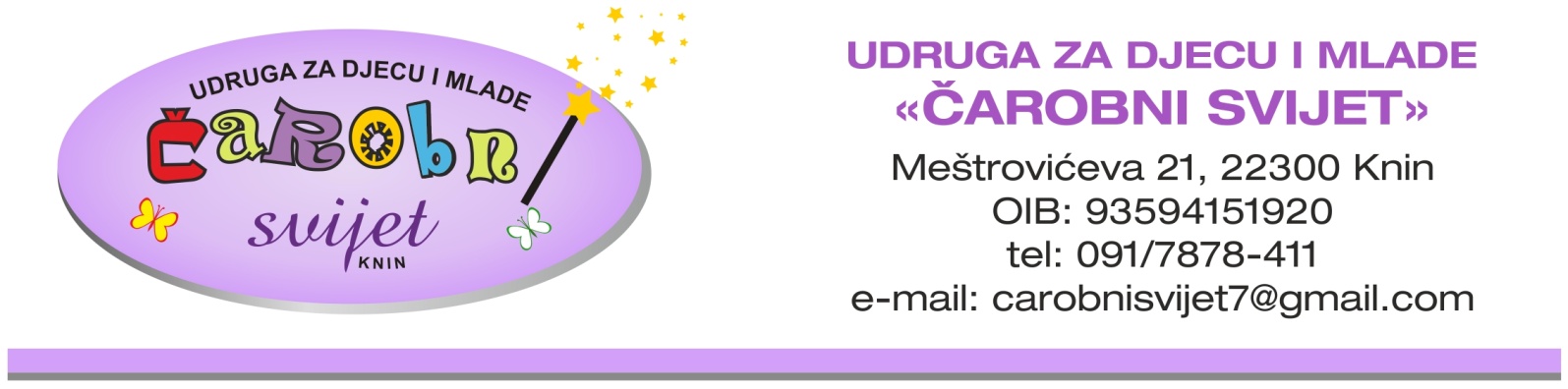 PROGRAM AKTIVNOSTI MARUNUŠA 2018 GODINE S POČETKOM U 16:00 SATIRADIONICE:1. EKOLOŠKA RADIONICA– JU "NP KRKA"2. KREATIVNE I LIKOVNE RADIONICE- "MAME FRIZERKE U AKCIJI"- "LIKOVNA KOLONIJA SA SLIKARIMA"- UDRUGA "ČAROBNI SVIJET"-  UOSI SV. BARTOLOMEJ3. KULTURNO – TRADICIONALNE RADIONICE-POVIJESNA POSTROJBA KRALJA DMITRA ZVONIMIRA - STRELIČARSTVO 3. EDUKATIVNE RADIONICE- GDCK NIN4. SPORTSKO – REKREATIVNE RADIONICE- UDRUGA "GRABARIJE"- OK MLADOST 2000 KNIN- AK "SVETI ANTE"5. NASTUPI DJECEUdruga "Čarobni svijet" Knin, Kistanje, BiskupijaUOSI Sv. BartolomejUdruga "Kolajnica" ŠibenikKulturna udruga TribunjSVE RADIONICE SU  OTVORENE I BESPLATNE ZA SVU DJECU I ODRASLE